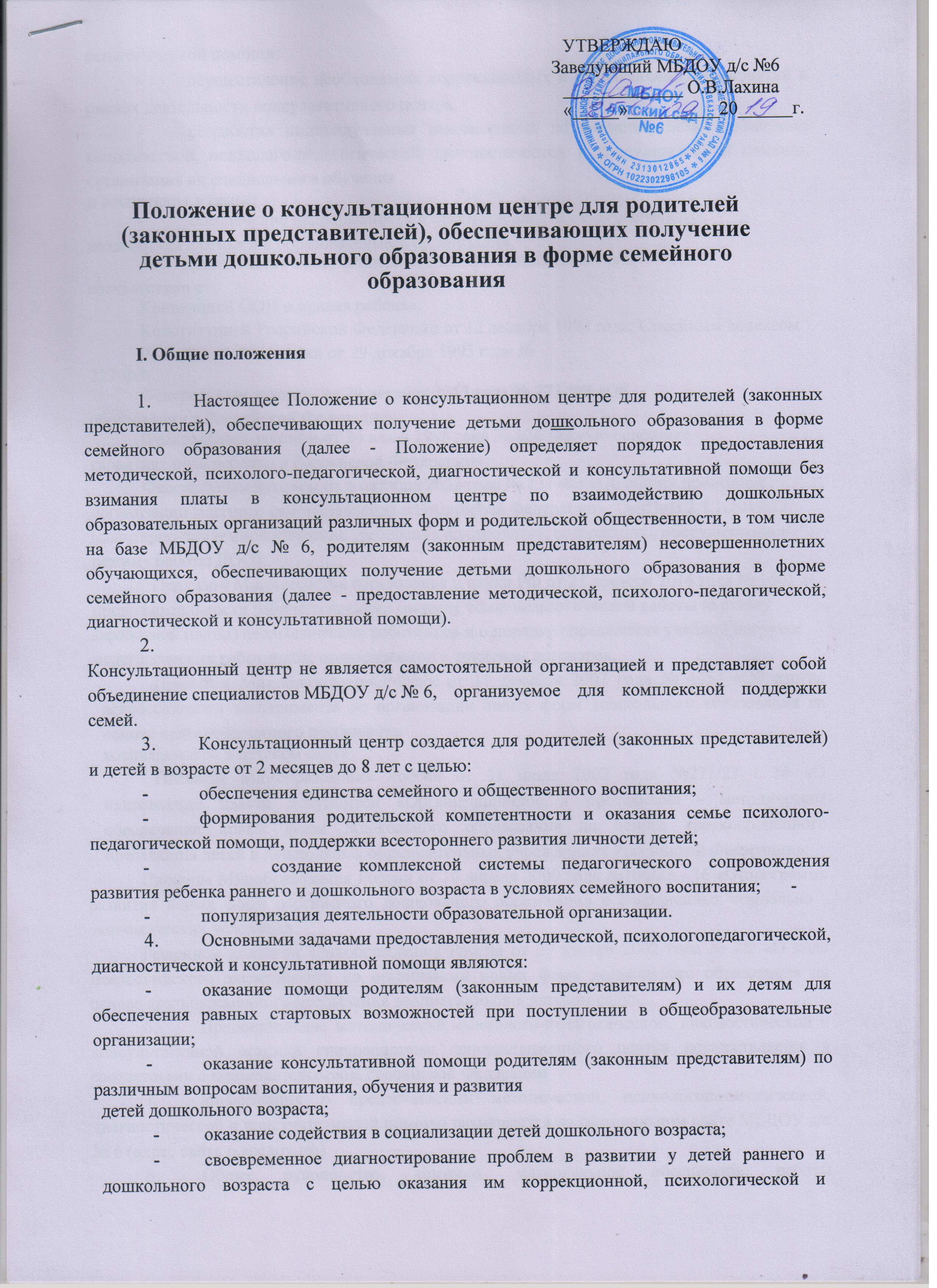 педагогической помощи; осуществление необходимых коррекционных и развивающих мероприятий в рамках деятельности консультативного центра, разработка индивидуальных рекомендаций по оказанию детям возможной методической, психолого-педагогической, диагностической и консультативной помощи, организация их специального обученияи воспитания в семье; обеспечение непрерывности и преемственности педагогическоговоздействия в семье и в образовательной организации.Деятельность консультативного центра осуществляется всоответствии с:Конвенцией ООН о правах ребенка;Конституцией Российской Федерации от 12 декабря 1993 года, Семейным кодексом Российской Федерации от 29 декабря 1995 года №223-ФЗ;Федеральным законом от 29 декабря 2012 года № 273-ФЗ «Обобразовании в Российской Федерации»;Федеральным законом от 24 июля 1998 года № 124-ФЗ «Об основныхгарантиях прав ребенка в Российской Федерации»;Федеральным законом от 6 октября 2003 года № 131-ФЗ «Об общих принципах организации местного самоуправления в Российской Федерации», СанПиН 2.4.1.3049-13 (санитарно-эпидемиологические требования к устройству, содержанию, оборудованию и режиму работы ДОО);Приказом Министерства образования и науки РФ от 22 декабря 2014 года № 1601 «О продолжительности рабочего времени (нормах часов педагогической работы за ставку заработной платы) педагогических работников и о порядке определения учебной нагрузки педагогических работников, оговариваемой в трудовом договоре».Приказом Минобразования России от 11 декабря 2002 года № 4353 «Об итогах всероссийского эксперимента по организации новых форм дошкольного образования на основе кратковременного пребываниявоспитанников в детском саду»;Письмом Минобразования России от 31 июля 2002 года №271/23 - 16 «О направлении пакета документов «Организационное и программно - методическое обеспечение новых форм дошкольного образования на основе кратковременного пребывания детей в дошкольных образовательных учреждениях Российской Федерации»;Письмом Минобразования России от 10 апреля 2000 года №106/23 - 16 «О программе развития новых форм российского дошкольного образования в современных социально - экономических условиях»;Решением коллегии Минобразования России от 29 января 2002 года № 2/2 «О ходе Всероссийского эксперимента по организации новых форм дошкольного образования на основе кратковременного пребывания воспитанников в детском саду». Предоставление методической, психолого-педагогической, диагностической и консультативной помощи специалистами консультационного центра осуществляется в соответствии с законодательством Российской Федерации Информация о предоставлении методической, психологопедагогической, диагностической и консультативной помощи размещается на официальном сайте МБДОУ д/с № 6 (адрес сайта 6.вседоу.рф) Общее руководство, контроль, материальное обеспечение работы консультационного центра и определение режима его работы возлагается на заведующего МБДОУ д/с № 6.Организация предоставления методической, психологопедагогической, диагностической и консультативной помощи. Для оказания методической, психолого-педагогической, диагностической и консультативной помощи родителям (законным представителям) МБДОУ д/с № 6 самостоятельно подбирает программы, педагогические технологии, утверждённые педагогическим советом, в том числе авторские. Содержание работы специалистов и выбор ее формы определяется запросом родителей, индивидуальными особенностями семьи и ребенка и основными направлениями работы консультационного центра. Методическая, психолого-педагогическая, диагностическая и консультативная помощь осуществляется через следующие формы деятельности: обучение - информирование родителей (законных представителей), направленное на предотвращение возникающих семейных проблем и формирование педагогической культуры родителей (законных представителей) с целью объединения требований к ребенку в воспитании со стороны всех членов семьи, формирование положительных взаимоотношений в семье; консультирование - информирование родителей о физиологических и психологических особенностях развития ребёнка, основных направлениях воспитательных воздействий, преодолений кризисных ситуаций; психолого-педагогическое изучение ребенка, определение индивидуальных особенностей и склонностей личности, ее потенциальных возможностей, а также выявление причин и механизмов нарушений вразвитии, социальной адаптации, разработка рекомендаций по дальнейшему развитию и воспитанию ребенка;- проведение коррекционных и развивающих занятий на основе индивидуальных особенностей развития ребенка, направленных на обучение родителей организации воспитательного процесса в условиях семьи;- социальная адаптация ребенка в детском коллективе – развитие у ребенка навыков социального поведения и коммуникативных качеств личности.4. Консультации, тренинги, беседы, теоретические и практические семинары, лектории проводятся согласно графику, утвержденному руководителем дошкольной образовательной организации.5..Консультационный центр посещают родители (с ребенком или без него), а также посредством телефонного общения в зависимости от актуальных для них образовательных потребностей.6. Непосредственно консультативную помощь в консультационном центре могут оказывать следующие специалисты:музыкальный руководитель,воспитатель, старшая медицинская сестра 7.. В консультационных центрах могут быть использованы дополнительные образовательные программы и оказываться платные дополнительные услуги, выходящие за пределы общеобразовательной программы дошкольного учреждения, с учетом потребностей семьи на основе договора с родителями (законными представителями).8.. Оказание методической, психолого-педагогической, диагностической и консультативной помощи определяется локальными актами дошкольной образовательной организации.9. Учёт обращений родителей (законных представителей), воспитывающих детей дошкольного возраста на дому, за получением методической, психолого-педагогической, диагностической      и консультативной помощи ведётся в журнале учёта обращений. 10.. Работа консультационного центра строится на основе учета запросов родителей (по письменному заявлению, телефонному или личному обращению одного из родителей (законных представителей) и имеет гибкую систему. Основанием для предоставления методической, психолого-педагогической, диагностической и консультативной помощи являются личные заявления родителей (законных представителей) в письменной форме, которые регистрируются в установленном порядке в день поступления уполномоченными специалистами. 11. Не подлежат рассмотрению:запросы, в содержании которых используются нецензурные или оскорбительные выражения или угрозы в адрес специалистов консультационного центра;^ - запросы, не содержащие адреса обратной связи (домашний адрес, e-mail или номер телефона в зависимости от выбранной формы предоставления помощи).12 Для посещения родителем (законным представителем) вместе с ребенком	консультационного центра необходимо предоставление медицинской справки об эпидокружении.13. Предоставление методической, психолого-педагогической, диагностической и консультативной помощи осуществляется в соответствии с индивидуальными графиками проведения мероприятий с детьми и их родителями (законными представителями), утвержденными заведующей  МБДОУ д/с № 6, фиксируется в журнале учёта, но во время часов работы консультационного центра.14 Методическая, психолого-педагогическая, диагностическая и консультативная помощь предоставляется в помещениях МБДОУ д/с № 6Предоставление методической, психолого-педагогической, диагностической и консультативной помощи строится на основе интеграциидеятельности работников консультационного центра по взаимодействию дошкольных образовательных организаций различных форм и родительской общественности.Предоставление методической, психолого-педагогической, диагностической и консультативной помощи может проводиться одним или несколькими специалистами одновременно, исходя из кадрового состава МБДОУ д/с № 6.Права и обязанности участников деятельности консультационного                   центра. Права, социальные гарантии и обязанности каждого участника определяются законодательством РФ, Уставом МБДОУ д/с № 6, трудовым договором, определяющим функциональные обязанности и квалификационные характеристики педагогических работников, договором с родителями (законными представителями). Родители (законные представители) имеют право: бесплатно получать индивидуальную консультативную поддержку; получать индивидуальную консультацию по заявленной проблеме воспитания и развития ребенка-дошкольника;знакомиться с педагогической литературой по интересующей проблеме.	’	' Родители (законные представители) обязаны: соблюдать требования МБДОУ д/с № 6 , не противоречащие Уставу и данному Положению; получать консультации в соответствии с режимом работы консультационного центра. Специалисты МБДОУ д/с № 6, консультирующие в центре имеют право: оказывать консультативную поддержку родителям (законным представителям) и их детям; принимать участие в определении режима функционирования и тематики организованных мероприятий консультационного центра.Специалисты МБДОУ д/с № 6,	консультирующие  в консультационном центре обязаны: обеспечить консультативную поддержку родителям (законным представителям) и их детям в рамках установленного режима; своевременно и качественно готовиться к мероприятиям в рамках режима консультационного центра соблюдать режим функционирования консультационного центра.IV. Контроль за предоставлением методической, психологопедагогической, диагностической и консультативной помощи Текущий контроль за соблюдением и исполнением настоящего  Положения осуществляется посредством процедур внутреннего и внешнегоконтроля. Внутренний контроль проводится заведующим МБДОУ д/с № 6 в виде оперативного контроля (по конкретному обращению заявителя, либо другого заинтересованного лица) и итогового контроля (на отчётную дату, по итогам года и др.).Внешний контроль за предоставлением методической, психолого-педагогической, диагностической и консультативной помощи осуществляется муниципальными и региональными органами, осуществляющими управление в сфере образования, в следующих формах: проведение мониторинга основных показателей работы организации по предоставлению методической, психолого-педагогической, диагностической и консультативной помощи; анализ обращений и жалоб граждан, поступающих в муниципальные и региональные органы региона, осуществляющие управление в сфере образования, в части предоставления методической, психолого-педагогической, диагностической и консультативной помощи. Ответственность за работу консультационного центра несёт заведующий МБДОУ д/с № 6 .